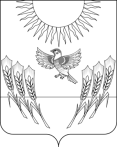 АДМИНИСТРАЦИЯ ВОРОБЬЕВСКОГО МУНИЦИПАЛЬНОГО РАЙОНА ВОРОНЕЖСКОЙ ОБЛАСТИП О С Т А Н О В Л Е Н И Еот    31   июля 2015 г.    №  320		с. ВоробьевкаО признании утратившим силу постановления администрации Воробьевского муниципального района Воронежской области  от 09.10.2013 г. № 442 В целях приведения в соответствие с действующим законодательством правовых актов администрации Воробьевского муниципального районаВоронежской области, администрация Воробьевского муниципального района Воронежской области п о с т а н о в л я е т:Признать утратившими силу правовые акты администрации Воробьевского муниципального района:- Постановление администрации Воробьевского муниципального района Воронежской области от 09.10.2013 г. № 442 «Об утверждении регламента информационного взаимодействия лиц, осуществляющих поставки ресурсов, необходимых для предоставления коммунальных услуг, и (или) оказывающих коммунальные услуги в  жилых домах либо услуги (работы) по содержанию и ремонту имущества собственников помещений в многоквартирных и жилых домах (далее - лица, осуществляющие поставку коммунальных ресурсов и (или) оказание услуг), при предоставлении информации» признать утратившим силу.2. Контроль за исполнением настоящего возложить на исполняющего обязанности заместителя главы администрации  муниципального района – начальника отдела по строительству, архитектуре, транспорту и ЖКХ  Д.Н. Гриднева.Глава администрациимуниципального района				    	                 А.В.ПищугинИсполняющий обязанности заместителя главы администрации – начальник отдела по строительству, архитектуре, транспорту и ЖКХ муниципального района29.07. 2015 г.                                                                                Д.Н. Гриднев Главный специалист юридического отдела администрации муниципального района29.07.2015 г.                                       	                                    А.С. Цапков